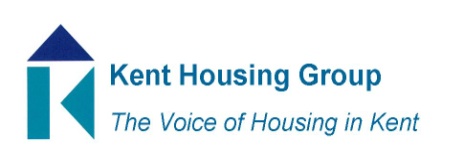 Kent Housing Options Group 31st October 2019The meeting will start promptly at 10 am, so please ensure that you arrive in good timeMaidstone BC, Maidstone House, Maidstone Agenda1.	10.00 am	Introductions & Apologies2.	10.05 am	Action Log from Meeting September 2019*3.         10.10 am	KCC and KMPT transformation from October 2018 – 1 year on. - Lyndsey Johnson, KCC4.	10.35am	AdviceAid: using a mobile to reduce homelessness, T Fowler/R Trown         5.	11.05am	Help2Rent Overview / Update - Paresh Acharya, Help2Rent Limited6.	11.35am	Refreshment Break7.	11.40am	Interface Working – Gemma McSweeney, K&M NHS & SCPT8.	11.55pm	MHCLG Update – Marie Gerald / Rebecca Ireland, MHCLG9.	12.10pm	Review of Help with Homelessness Tool – Vicky Hodson, KHC10.         12.20pm	Adults & Young Person Homelessness Commissioning Update – Mel Anthony / Jan Galloway, KCC11.         12.35pm	Planning for Brexit, TA Placements - ALL12.	12.45pm	Protocols Discussion - 				 - Intentionally Homelessness Protocol			 - Pre Eviction Protocol			 - Young Persons Protocol13.	12.55pm	AOB*Papers attachedMEETING TO CLOSE by 1pm	 2019 Meetings:12th December – LA Only Meeting